The site and the settlement are important key words in this unit of work. For example: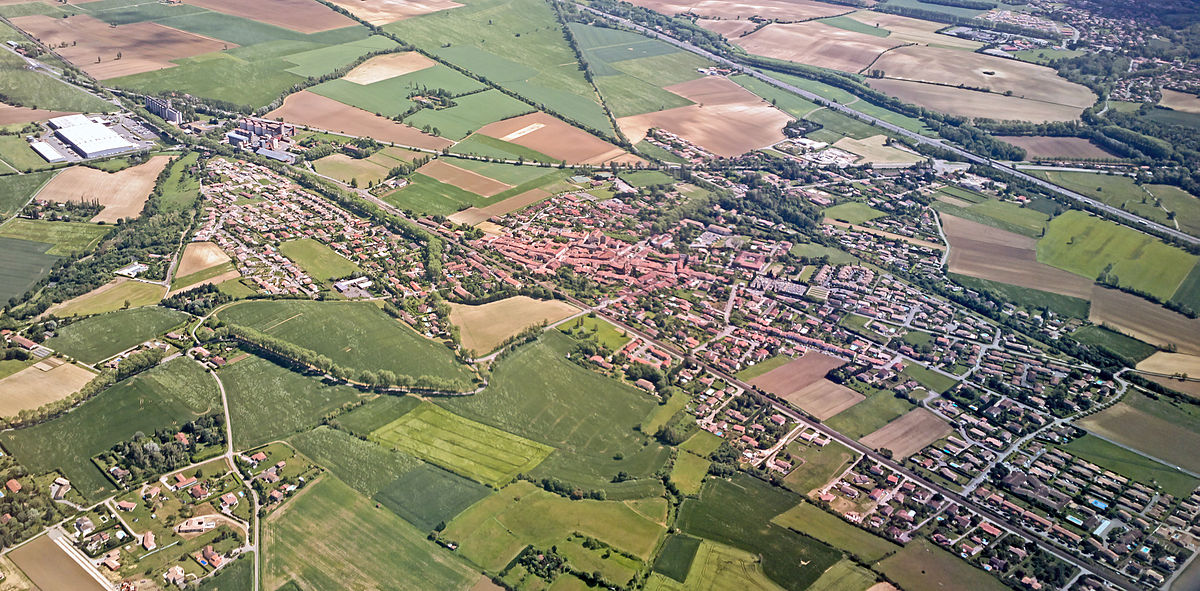 Site (actual location) of Toulouse is at latitude 43,38°N, Longitude 1,22°E, approximately 580KM south from Paris.Situation (the location in relation to places & features around it) of Toulouse is it is in south west France, on the banks of the River Garonne on a flat plain to the north of the Pyrenees mountain range and to the south of the town of Montauban. Task 1 - Describe the site and situation of your home settlement (or favorite settlement)Site of *insert name*Situation of *insert name*No matter whether we are talking about Toulouse or Timbuktu, all settlements started life because they met one or more important siting criteria. The table below outlines these.Task 2 – Write in the appropriate factor name next to the description below. Task 3 – Settlement Detective. On the following two images, add site information and then annotate on the relevant siting factors that would/still do exist. Check Google Maps/Earth too.Conwy, UK (home of Mr Podbury) – More images hereSite of Conwy:  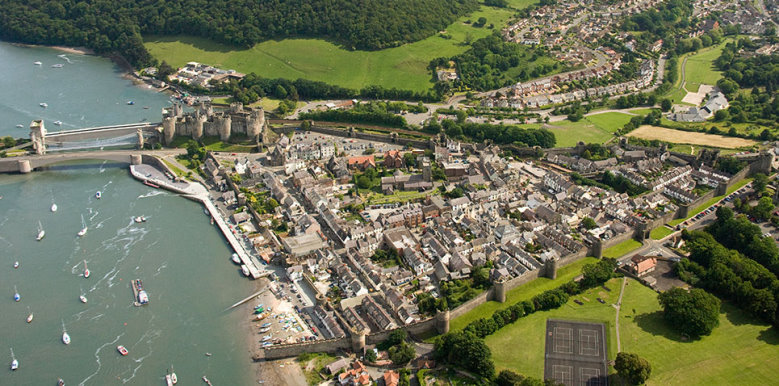 Toulouse, FranceSite of Toulouse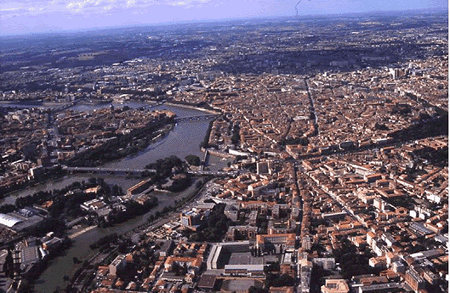 Chesterfield Inlet, CanadaSite of Chesterfield Inlet: 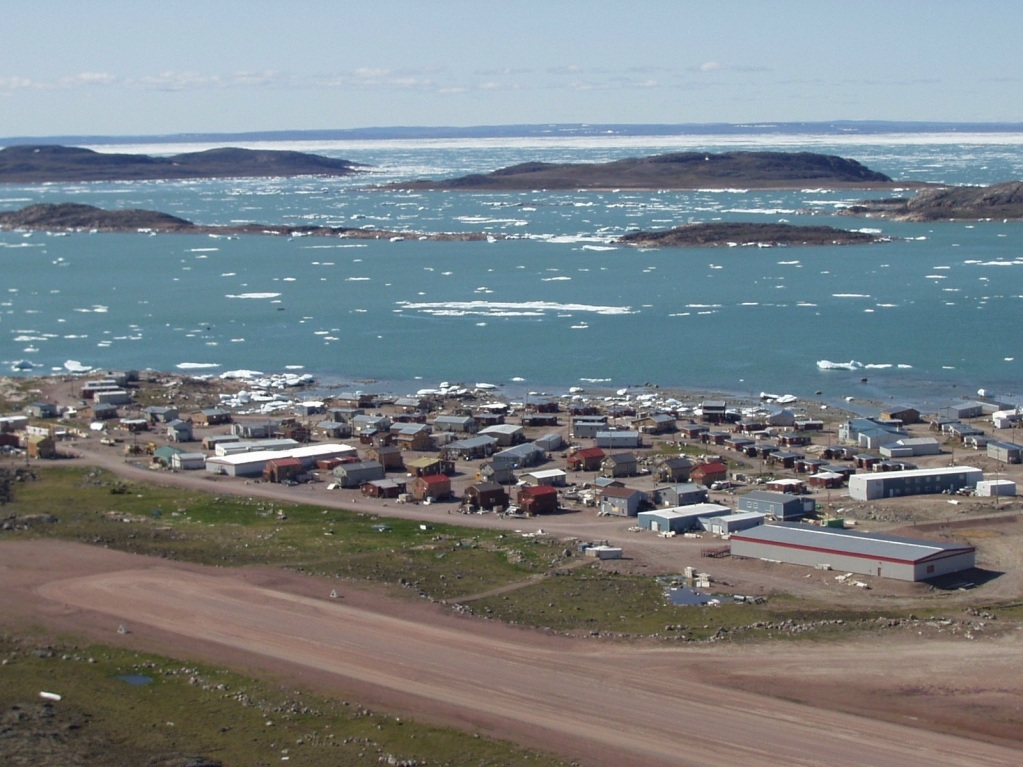 My Home Town ________________Site of ….Key Words – Need to KnowUrban: The built up area, any city with a population of 10,000 people or more.

Rural: Basically the countryside (everywhere outside urban areas). Rural areas maybe farmland, forest, desert or savanna depending on where you are in the  world. Rural areas do contain small settlements of less than 10,000 people e.g. hamlets and villages.IGCSE Geography – MEDC / HIC Settlement SitesFactorDescription_____ is essential when building a settlement. You need ______ to drink, to wash, to water crops and to cook. ______ also contains fish that can be eaten and it can be used as a transport route.All settlements need ______ so it is important that there is fertile soil, where it is possible to grow crops. If a settlement grows a surplus of ________ then they might be able to trade it with neighbouring settlements. It is a lot easier to build a settlement on ____ land than in mountains.When sites for settlements were first chosen (hundreds or thousands of years ago), battles between settlements would have been common, therefore a good _________ location (on a small hill or surrounded by water) would have been very important.Most houses would have traditionally been made out of wood, reeds, etc. Therefore it would have been very important to have been located near a source of ________   __________.There wouldn't have been roads and railways when the sites of settlements were initially selected. However, access to rivers, the sea or valleys would have been very important. If the settlement was built next to a river, a site that allowed easy access across the river would have been chosen.Settlements would not have had electricity or gas so a location next to a reliable source of ____ would be essential. The _____source would normally be wood, or possibly peat.Sites with fairly stable ________ will have been selected. You do not want some where too hot or too cold, too wet, too dry or too windy. To grow crops, sun and rain would have been very important.Settlements may have also been built for their access to ______ routes. It would be very hard for one settlement to be totally self-sufficient so _______ was essential. Coastal areas often make good locations to ________ from.It is useful being near ____________ like wood, coal, gold because you can use them to build things or trade with nearby settlements.